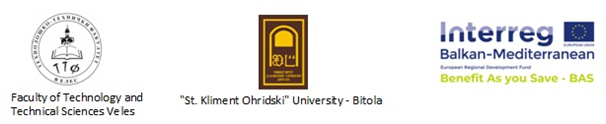 Project: " Stimulating citizens participation to recycle processes              through the  implementation of benefits systems" Benefit As You Save (BAS)AgendaFor Training Representatives of Educational Institutions on topic:„Legislative and Management with Aspects of Life Environment And Climate Changes" 30 September, 2020(12:00 – 3:00 pm)ZOOM PlatformGoals of the BAS Project with a focus on North Macedonia, Prof. d-r. Zora Uzunoska - 45 minutesPresentation (First Part) – M-r. sci. Slavjanka Pejcinovska Andonova, Life Environment Engineering, Consultant for Life Environment -30 minutesInfluence on Life Environment; Overview of Relevant Legislation for Life Environment Protection;Moto and Goals of Life Environment Legislation; Ovierview of Procedures and Documents for Life Environment Management;Climate Changes (video)Discussion – 30 minutesBreak –15 minutesPresentation (Second Part) – 30 minutesGoals of Water Legislation, Nature Protection, Air Quality, Waste and Electric Waste;Recycling of Various Waste Fractions (video) and Wate Management in Public Institutions;State Inspectorate for Life Environment in North Macedonia and Responsibilities of Relevant State Organs;Energy Efficiency and Waste Management in Kindergartens and Schools Discusion– 30 minutesPresentating Content of the Next Training Session and Determining the Date for performance.			